Детективска игра – истражи лектируОбразложења унесите у поља на следећој страници. Детектив (твоје име и презиме): 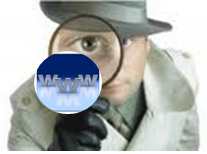                                          Разред:                                         Датум:Наслов дела: Име и презиме писца:Издавач, година: Шта те је изненадило у делу?Шта те је разочарало?Да ли можеш да одредиш време и место дешавања (локализацију) дела?Шта је тема дела?КРАЈКојем књижевном роду припада дело? Којој књижевној врсти припада дело?Ко су главни ликови? Који су споредни ликови у делу?Наведи додатне изворе које си користио (осим самог дела). Шта мислиш да ли су твоји извори поуздани? Образложи. Постави линкове за интернет изворе. Да ли су ти позната још нека његова дела?Изабери лик из дела који ти се допао или ти се није допао? Зашто? Наведи његове особине и поткрепи их поступцима.Када би могао да промениш неки део (почетак, крај или...) како би то урадио? Допиши... Шта си сазнао о писцу?Испричај укратко фабулу.Која стилска изражајна средства писац користи у делу? Наведи примере неких фигура.ПОЧЕТАКОпиши детаљно најзанимљивији део. Образложи зашто је баш то твој избор?Који облици казивања су заступљени у делу? Наведи примере.Која стилска изражајна средства писац користи у делу? Наведи примере неких фигура.КРАЈПОЧЕТАК